Załączniki:Karta hospitacji zajęć dydaktycznychKarta hospitacji praktyk programowychWzór raportu hospitacji na Wydziale§ 1. Przedmiot i zakres proceduryPrzedmiotem procedury jest uzyskanie opinii dotyczącej procesu uczenia się poprzez ocenę sposobu, formy i metody prowadzenia zajęć przez nauczycieli na kierunkach studiów prowadzonych na Wydziale Biotechnologii i Ogrodnictwa Uniwersytetu Rolniczego w Krakowie.Zakres:Hospitacje zajęć dotyczą wszystkich nauczycieli akademickich, doktorantów i innych osób prowadzących zajęcia dydaktyczne ze studentami, w tym opiekunów praktyk zawodowychOcenie podlega praca nauczyciela/opiekuna praktyk zawodowych podczas prowadzenia zajęć dydaktycznychOcenie podlegają warunki prowadzenia zajęć/praktyk zawodowychOcenie podlegają wykorzystywane metody i materiały dydaktyczne § 2. Podstawy do przeprowadzenia hospitacjiHospitacje przeprowadza się w przypadku:Okresowej oceny pracowników dydaktycznych, doktorantów i innych prowadzących zajęcia na kierunkach studiów WydziałuUzyskania negatywnej lub niskiej oceny w ankietach studenckich. Dziekan zwraca się do Kierownika jednostki organizacyjnej Wydziału o wszczęcie procesu hospitacji zajęć prowadzonych przez nauczyciela ocenionego negatywnie lub nisko§ 3. Zadania i osoby odpowiedzialne jednostek organizacyjnych WydziałuHospitacje mogą być prowadzone przez Kierownika jednostki organizacyjnej Wydziału, przez doświadczonych nauczycieli akademickich, uznanych dydaktyków, w tym członków Dziekańskiej Komisji ds. Jakości Kształcenia lub Pełnomocnika Dziekana ds. Praktyk§ 4. Przygotowanie planu hospitacjiNa początku każdego semestru Dziekan przygotowuje ramowy plan przeprowadzenia hospitacji zajęć na Wydziale na podstawie planów hospitacji zajęć przygotowanych przez Pełnomocnika Dziekana ds. Hospitacji Zajęć w porozumieniu z Kierownikami poszczególnych jednostek organizacyjnych.Plan hospitacji opracowany jest na semestr i przygotowywany jest do końca października 
w semestrze zimowym i do 15 marca w semestrze letnimPlan hospitacji zawiera nazwy przedmiotów/kursów realizowanych w danym semestrze, miejsca zajęć oraz nazwiska hospitowanych i hospitujących.Osoby prowadzące zajęcia dydaktyczne powinny być hospitowane przynajmniej raz na 3 lata.PLAN HOSPITACJI§ 5. Przeprowadzanie hospitacji, protokół z przebiegu hospitacji zajęćWizytacja odbywa się w sposób niezapowiedziany, w dowolnym terminie zajęć danego semestru.Hospitujący zajęcia przeprowadza obserwację zajęć dydaktycznych wypełniając kartę hospitacji. Ocenie podlegają: realizacja założonych efektów uczenia się, przygotowanie merytoryczne nauczyciela/opiekuna praktyk zawodowych, trafność doboru metod nauczania, wykorzystanie środków dydaktycznych, sprawność organizacyjną oraz sposoby sprawdzania i oceniania osiągnięć studenta (np. aktywności studenta, kompetencji społecznych).Po przeprowadzonej hospitacji hospitujący sporządzają protokół hospitacji i przekazują go hospitowanemu nauczycielowi w celu zapoznania się z jego treścią i podpisania.Protokół ma charakter poufny. Dostęp do danych ma bezpośredni przełożony hospitowanego, przewodniczący Dziekańskiej Komisji ds. Jakości Kształcenia, Prodziekan i Dziekan. Wyniki hospitacji stanowią dokument wykorzystywany w okresowej ocenie pracownika.Hospitowanemu przysługuje prawo do odwołania się do Dziekana, jeśli nie zgadza się z treścią protokołu, w terminie do 14 dni od daty podpisania protokołu.Jeśli prowadzący zajęcia uzyska ocenę negatywną lub niską Dziekan zarządza powtórzenie hospitacji w następnym semestrze.Dziekańska Komisja ds. Jakości Kształcenia na podstawie wyników hospitacji sporządza raport z rocznego wykonania hospitacji i przekazuje go Dziekanowi do końca czerwca danego roku akademickiego.Analiza raportu jest podstawą do doskonalenia kadry dydaktycznej na Wydziale.Załącznik 1KARTA HOSPITACJI ZAJĘĆ DYDAKTYCZNYCHImię i nazwisko hospitowanego: 	Stopień/tytuł naukowy: 	Stanowisko: 	Przedmiot: 	Kierunek 	  Semestr: 		Tryb studiów: 	stacjonarne	□		niestacjonarne	□Rodzaj studiów:	I stopnia	□	II stopnia	□	podyplomowe	□	inne □Forma zajęć:		wykład		ćwiczenia	laboratorium		seminarium 	inne 	□	□	□		    □	        □Data/godzina: 		Miejsce 	Wnioski i zalecenia:Sposób realizacji zaleceń:Przyjmuję do wiadomości	Data i podpis osoby hospitowanej	podpis osoby hospitującejZałącznik 2 KARTA HOSPITACJI PRAKTYK PROGRAMOWYCH Imię i nazwisko studenta:      Kierunek    …………………………………………………………………………………. Semestr:  ……………………….Tryb studiów: stacjonarne □ niestacjonarne □ Rodzaj studiów: I stopnia □ II stopnia □Adres i miejsce odbywania praktyki       ………………………………………………………………………………...…………………………………………………………………..………………………………………………………………………………………………………………….……...............................Imię i nazwisko opiekuna praktyki z ramienia instytucji   ……...…………………………………….……………..….........................................................................................Imię i nazwisko nauczyciela akademickiego wizytującego studenta na praktyce …………………………………..…………………………………………………………………………………………………………………* - jeśli udzielono odpowiedzi NIE, proszę wprowadzić komentarz w uwagach pod tabelą**- wprowadź krótki opis w uwagach pod tabeląUwagi……………………………………………………………………………………………………………………………………………………………………………………………………………………………………………………………………………………………………………………………………………………………………………………………………………………………………………………………………………………………………………………………………………………………………………………………………………………………………………………...........................................…………………………………………………………………………………………………………………………………………………………………………………………………………………………………………………………………………………………………………………………………………………………………………………………………………………………………………………………………………………………………………………………………………………………………………………………………………………………………………………………………………………………………………………………………………………………………………………………………………………......................................................……………………………………………………………………………………………………………………………………………………………...........……………………………………………………………………………………………………………………………………………………………...........Wnioski i zalecenia: Data i potwierdzenie odbycia hospitacji ..……………………………………………..………..… Załącznik 3RAPORTDziekańskiej Komisja ds. Jakości Kształceniaz przeprowadzonych na wydziale hospitacji w roku akademickim ….….../……….Zestawienie liczbowe zrealizowanych hospitacji:Charakterystyka opisowa (punktualność, dyscyplina, kultura osobista, kontakt z grupą, zgodność treści 
z aktualnym sylabusem, przygotowanie merytoryczne, dobór materiałów, kompetencje i predyspozycje do nauczania, stosowane metody, sposób prowadzenia zajęć, wykorzystanie pomocy dydaktycznych):Zalecenia Dziekańskiej Komisji ds. Jakości Kształcenia:								Przewodniczący Dziekańskiej Komisji ds. Jakości Kształcenia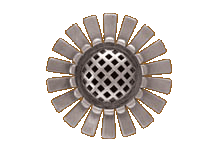 Wydział Biotechnologii i OgrodnictwaUniwersytet Rolniczy w KrakowieNumerWYDZIAŁOWY SYSTEM JAKOŚCI KSZTAŁCENIAWSJK/WBiO/2WYDZIAŁOWY SYSTEM JAKOŚCI KSZTAŁCENIAWydanie: 1/2021PROCEDURA HOSPITACJI ZAJĘĆ DYDAKTYCZNYCH NA WYDZIALE BIOTECHNOLOGII I OGRODNICTWA UNIWERSYTETU ROLNICZEGO W KRAKOWIEPROCEDURA HOSPITACJI ZAJĘĆ DYDAKTYCZNYCH NA WYDZIALE BIOTECHNOLOGII I OGRODNICTWA UNIWERSYTETU ROLNICZEGO W KRAKOWIEPROCEDURA HOSPITACJI ZAJĘĆ DYDAKTYCZNYCH NA WYDZIALE BIOTECHNOLOGII I OGRODNICTWA UNIWERSYTETU ROLNICZEGO W KRAKOWIEZarządzenie Dziekana Wydziału Biotechnologii i Ogrodnictwa nr 10/2021 z dnia 8 grudnia 2021 r.Zarządzenie Dziekana Wydziału Biotechnologii i Ogrodnictwa nr 10/2021 z dnia 8 grudnia 2021 r.Zarządzenie Dziekana Wydziału Biotechnologii i Ogrodnictwa nr 10/2021 z dnia 8 grudnia 2021 r.Podstawa prawnaZarządzenie Nr 16/2007 Rektora Akademii Rolniczej im. Hugona Kołłątaja w Krakowie z dnia 30 maja 2007 r. w sprawie: hospitacji zajęć dydaktycznych.CelOkreślenie sposobu postępowania i zakresu przeprowadzania hospitacji zajęć dydaktycznych, jako narzędzia oceny jakości procesu dydaktycznego. Proces: doskonalenie kadryProcesOcena jakości kształceniaOpracowanie dokumentuDziekańska Komisja ds. Jakości KształceniaPełnomocnik Dziekana ds. Jakości KształceniaZatwierdzenie dokumentuDziekanZadanieOsoba odpowiedzialnaZgłoszenie potrzeby przeprowadzenia hospitacjiDziekan Przygotowanie planu hospitacji zajęćPełnomocnik Dziekana ds. Hospitacji Zajęć w porozumieniu z Kierownikiem jednostki organizacyjnejWyznaczenie hospitującychProdziekan i Pełnomocnik Dziekana ds. Hospitacji Zajęć Przeprowadzanie hospitacji i przygotowanie protokołu hospitacji zajęćKierownik Katedry i doświadczony nauczyciel akademicki, Pełnomocnik Dziekana ds. PraktykZapoznanie z wynikami hospitacjiHospitujący, hospitowanyPrzyjęcie odwołaniaDziekanRozpatrzenie odwołaniaDziekanPrzygotowanie rocznego raportuPełnomocnik Dziekana ds. Hospitacji Zajęć oraz przewodniczący Dziekańskiej Komisji ds. Jakości KształceniaPrzedstawienie rocznego raportu na posiedzeniu właściwej Rady kierunkuPełnomocnik Dziekana ds. Jakości KształceniaWydziałKatedraRok akademickiSemestr□ letni                          □ zimowyImię i nazwisko hospitowanegoPrzedmiotRodzaj zajęćData/godzinaMiejsceImię i nazwisko hospitującegoLp.Zakres ocenyTakRaczej takRaczej nieNieNie dotyczy1Czy zajęcia rozpoczęły się punktualnie?2Czy cel zajęć został jasno sformułowany?3Czy treść była zgodna z obowiązującym sylabusem?4Czy przebieg zajęć był zorganizowany prawidłowo?5Czy prowadzący zachęcał studentów do myślenia/zadawania pytań/aktywizował studentów?5Czy prowadzący udzielał jasnych odpowiedzi?6Czy pomoce dydaktyczne i środki techniczne były stosowane w sposób wystarczający?7Czy metody nauczania były adekwatne do realizacji założonych efektów kształcenia?8Czy tempo zajęć było właściwe?9Czy dokonano podsumowania zajęć?10Inne spostrzeżenia (w tym warunki prowadzenia zajęć):Inne spostrzeżenia (w tym warunki prowadzenia zajęć):Inne spostrzeżenia (w tym warunki prowadzenia zajęć):Inne spostrzeżenia (w tym warunki prowadzenia zajęć):Inne spostrzeżenia (w tym warunki prowadzenia zajęć):Inne spostrzeżenia (w tym warunki prowadzenia zajęć):Lp. Rozmowa z opiekunem praktyk /pracodawcą Tak Nie* 1 Czy student zgłosił się na praktykę w ustalonym terminie i dopełnił wszystkich formalności związanych z realizowaną praktyką?2 Czy student zapoznał się z zakresem swoich obowiązków, regulaminem pracy, przepisami BHP i innymi regulacjami obowiązującymi w miejscu odbywania praktyki?3 Czy student nabywa umiejętności praktyczne związane z kierunkiem studiów?4 Czy student jest zainteresowany i zmotywowany do pracy w gospodarstwie/firmie (np. aktywność, pomysłowość, kreatywność)?5 Czy student przestrzega dyscypliny pracy (spóźnienia, absencje)?6 Jak opiekun praktyki ocenia przygotowanie teoretyczne studenta do realizacji zadań praktyki? **7 Czy opiekun praktyk/pracodawca ma zastrzeżenia dotyczące sposobu realizacji praktyk przez instytucję? ………………………………………………………………………………………………………………………………………………………………………………………………………………………………………………………………………………………………………………………………………………………………………………………………………...8 Czy opiekun praktyki/pracodawca zgłasza uwagi dotyczące dokumentacji przebiegu praktyki zawodowej?……………………………………………………………………………………………………………………………………………………………………………………………………………………………………………………………………………………………………………………………………………………………………………………………………………...9Czy istnieje możliwość kontynuacji współpracy w zakresie realizacji praktyk w przyszłości?10Czy opiekun praktyki/pracodawca zgłasza postulaty dotyczące hospitowania studentów przez nauczyciela akademickiego? ................................................................................................................................................................................................................................................................................……………………………………………………………………………………………………………………………………Rozmowa ze studentem realizującym praktykę zawodowąRozmowa ze studentem realizującym praktykę zawodowąRozmowa ze studentem realizującym praktykę zawodowąRozmowa ze studentem realizującym praktykę zawodową1.Czy student na bieżąco prowadzi dokumentację praktyk (dziennik praktyk)?2.Czy student zgłasza uwagi dotyczące realizacji praktyki?Czy student zgłasza uwagi dotyczące realizacji praktyki?Czy student zgłasza uwagi dotyczące realizacji praktyki?Stanowisko/statusLiczba osób hospitowanych/wszystkich prowadzących zajęciaLiczba osób hospitowanych/wszystkich prowadzących zajęciaLiczba osób hospitowanych/wszystkich prowadzących zajęciaLiczba osób hospitowanych/wszystkich prowadzących zajęciaLiczba osób hospitowanych/wszystkich prowadzących zajęciaStanowisko/statusspoza WydziałuZ Wydziału Biotechnologii i OgrodnictwaZ Wydziału Biotechnologii i OgrodnictwaZ Wydziału Biotechnologii i OgrodnictwaZ Wydziału Biotechnologii i OgrodnictwaStanowisko/statusspoza WydziałuKOKBRiBKROiSzOKBFiORprofesoradiunkt z habilitacjąadiunktasystentdoktorantemerytowany nauczyciel akademickipracownik techniczny ze stopniem doktorainni